Муниципальное бюджетное дошкольное образовательное учреждение детский сад №38 посёлка ЭльбанАмурского муниципального района Хабаровского краяПознавательное занятие «Семь чудес Хабаровского края»с применением технологии «Геокешинг»для детей старшего дошкольного возраста.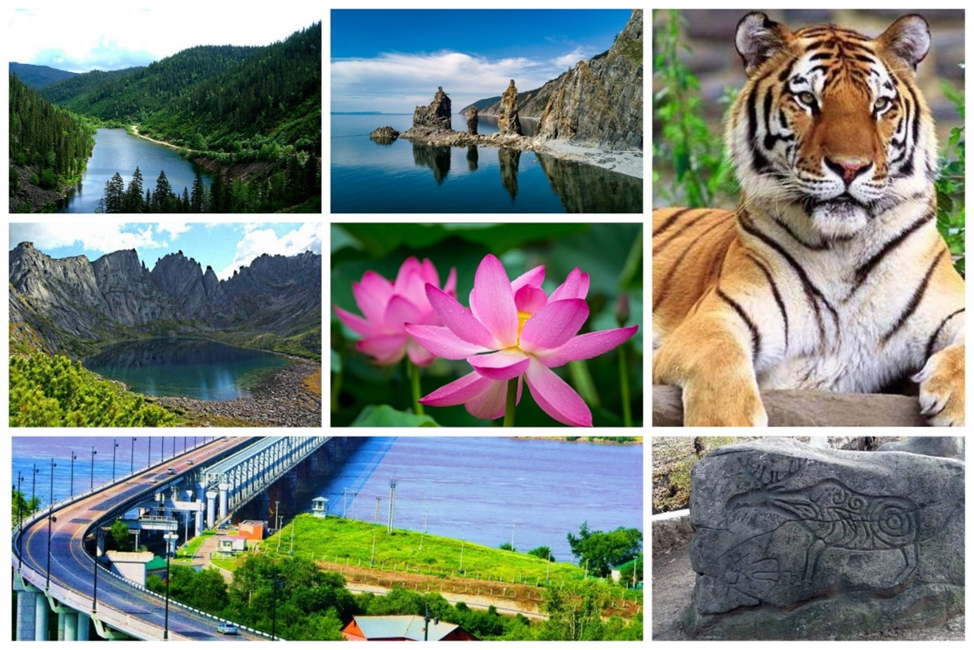 Выполнила: воспитатель высшей квалификационной категорииДомошонкина Т.С.2023 годПознавательное занятие «Семь чудес Хабаровского края»с применением технологии «Геокешинг»для детей старшего дошкольного возрастаЦель: Ознакомление детей с «Семью чудесами Хабаровского края»Задачи:- уточнить и систематизировать знания детей оРоссии, оХабаровском крае;-познакомить детей с семью чудесами Хабаровского края (Дуссе-Алинь (горное плато, затерянный мир), Амурский мост, Амурский тигр, лотос Комарова, петроглифы Сикачи Аляна,  Шантарские острова,  озеро Амут)- создать у детей, бодрое настроение и положительное эмоциональное состояние;- развивать умственные качества — память, внимание, мышление; - пополнить словарный запас;- развивать умение действовать в команде; - формировать умение детей ориентироваться по макету, ориентироваться в пространстве;- воспитывать в детях уважение и любовь к малой Родине; воспитывать интерес и потребность в получении новых знаний.Адрес публикации: https://www.prodlenka.org/metodicheskie-razrabotki/523954-poznavatelnoe-zanjatie-sem-chudes-habarovskogСлайд 1(Заставка)Слайд 2(Карта России)Слайд 3(Дальний Восток)Слайд 4Слайд 5(Герб Хабаровского края)Ход игры:(Дети входят в музыкальный зал, встают в центре зала)Как много стран на нашей планете. Посмотрите на экран. Мы с вами живем в самой большой и прекрасной стране на Земле. - Вы  знаете, как называется наша страна? (Россия).Правильно, у нашей страны удивительно красивое и звучное имя – Россия. В ней много всего самого прекрасного: необыкновенно красивая природа, города, замечательные люди. Ни одна страна в мире не имеет такой огромной территории, как Россия.  Ребята мы живём на Дальнем Востоке. Он самый большой на территории России.- В каком крае мы живём? (в Хабаровском крае)           - А как называется столица нашего края? (Хабаровск) Молодцы.Ребята, к нам в детский сад пришло письмо. Посмотрите, какой красивый конверт.- Что изображено на конверте? ( Герб Хабаровского края)Ребята, это письмо пришло от губернатора Хабаровского края – Дегтярёва Михаила Владимировича. Давайте его прочитаем.Здравствуйте дорогие ребята. Наш край очень богат и разнообразен, на его территории расположены «Семь чудес Хабаровского края». Скоро к нам со всей России приедут туристы, чтобы увидеть эти чудеса, но они не знают, где точно они расположены. Я обращаюсь к вам с просьбой о помощи, вам нужно:-  познакомиться с «Семью чудесами нашего края»;          -  составить туристический маршрут;- найти карту и отметить на ней расположение семи чудес;- готовую карту отправить мне, а я передам её туристам. Работайте дружно, сообща.Заранее спасибо большое за помощь. Желаю Вам всего хорошего. Ребята, какое интересное письмо.- Какая перед нами стоит задача?:узнать о семи чудесах Хабаровского края;найти спрятанную карту и составить туристический маршрут.-  Вы готовы? (Да)Выполнять эти задания мы с вами будем дружно и сообща, а какой у вас девиз: «Один за всех и все за одного» (хором).Я думаю, мы с вами справимся, пройдём все испытания и узнаем всё  о «Семи чудесах Хабаровского края».У нас с вами есть макет музыкального зала, по нему мы будем ориентироваться, и выполнять  задания.-  Значит,  в какую игру мы с вами будем играть? («Геокешинг», искать спрятанный клад).Ребята,  чтобы начать играть мы должны  отгадать загадку и тогда на экране появится карточка-подсказка. На макете есть такая же картинка-подсказка. Она укажет нам место, где мы будем выполнять задание. Всего семь загадок, отгадав их, мы сможем выполнить все задания и найти клад – спрятанную карту.- Вы готовы? (Ответы детей)- Слушаем первую загадку.Слайд 6ЗагадкаСлайд 7«Лотос Комарова»«Лотос Комарова» - эксперимент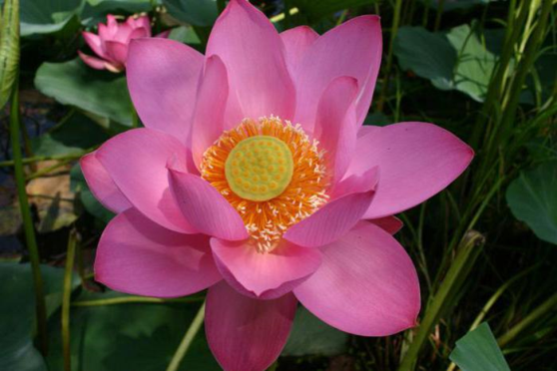 Зеленеет, и растет,И всю жизнь лишь воду пьет.Место жительства – горшок,Это комнатный ... ? (цветок)Ребята, посмотрите на экран,  это не комнатный цветок.- Вы знаете, что это за цветок? (Это лотос)Правильно, это лотос  -  «лотос Комарова». - А, вы знаете, почему он так называется? (Нет)Назван он так в честь исследователя Владимира Комарова, который первым его открыл.- Что вы знаете о лотосе? Где он кастёт? (Он растёт на озере, в воде)Это самый редкий и красивый цветок, который обитает только на Дальнем Востоке. Лотос растёт в чистой, незагрязнённой воде, на озёре Цветочное, Безымянное и немногих других озёрах Хабаровского края.Лотос -  древнейший цветок планеты. Цветет он всего несколько дней. Если его сорвать, он завянет через пару часов, даже если держать в воде. Этих цветов на нашей планете осталось совсем не много. Они  охраняется государством и занесёны в Красную книгу.- Вы знаете, что такое Красная книга? (Это книга, в которую внесены названия животных и растений, которых на нашей планете осталось совсем мало или они уже исчезли навсегда.)Правильно ребята.- Как вы думаете, почему цветов Лотоса осталось мало? (Люди срывают цветы лотоса, загрязняют воду)- Что можно сказать про лотос, какой он? (Нежный, красивый, недолговечный)- Вы хотите посмотреть, как красиво открывается лотос? (Да)- У нас есть карточка-подсказка, на которой изображён лотос, давайте найдём на макете такую же подсказку, и определим, куда нам идти.(Подходим к нужному столу, опускаем закрытые цветы в воду, смотрим, как они раскрываются)                    - Как называется этот цветок? (Лотос Комарова)- Вам понравилось, как  он раскрывается?Вот мы и познакомились с первым чудом Хабаровского края.Слайд 8загадкаСлайд 9«Амурский мост»«Амурский мост» - конструирование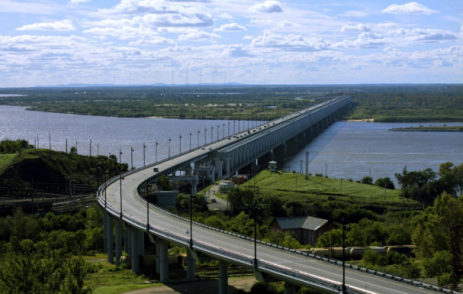 - Какое же второе чудо Хабаровского края? Давайте отгадаем следующую загадку и найдём подсказку.Он перекинут через реку.Удобно стало человекуПеребираться через воду,Совсем забыв про непогоду.На сваях закреплён помост.Назвали это чудо - … (Мост).- Ребят, вы когда-нибудь видели мост?(Да, нет)- А где вы его видели?- Кто-нибудь уже ездил по мосту с родителями на машине или поезде? (Ответы детей)- А для чего нужен мост? (Чтобы соединять два берега реки, ездить по нему)- А какие бывают мосты? (Большие, маленькие, широкие, узкие, длинные, короткие)(Смотрим на экран, с изображение Амурского моста)- Посмотрите ребята - это «Амурский мост».  В мире много и других замечательных мостов, но в Хабаровском крае такой один. - Почему его называют Амурский мост? (Потому, что он лежит через реку Амур)Он лежит через реку Амур и соединяет между собой два берега широкой реки. Мост по размеру очень больной и протяжённый, это единственный мост в Хабаровском крае, по которому могут проезжать и автомобили, и поезда. А ночью он зажигает свои фонари и выглядит сказочно.         - Когда моста не было, как люди  добираться на другой берег реки «Амур»?  (На лодке или теплоходе)         - Это было удобно? (Нет, это было долго)          Поэтому и  было решено строить мост. Ребята, я тоже предлагаю вам побыть строителями и построить мост, который соединит два берега реки. А где мы будем строить мост, мы узнаем с помощью карточки-подсказки на макете. (Ищем подсказку на макете, идём к строительным блокам)(После строительства моста, дети подходят к воспитателю, в центр зала)- Молодцы. Вы настоящие строители. - Вот мы и познакомились со вторым чудом Хабаровского края. - А как оно называется? («Амурский мост»)Послушайте следующую загадку.Слайд 10загадкаСлайд 11 «Озеро Амут»Слайд 12Слайд 13Слайд 14Слайд 15Слайд 16Слайд 17«Озеро Амут» - презентация.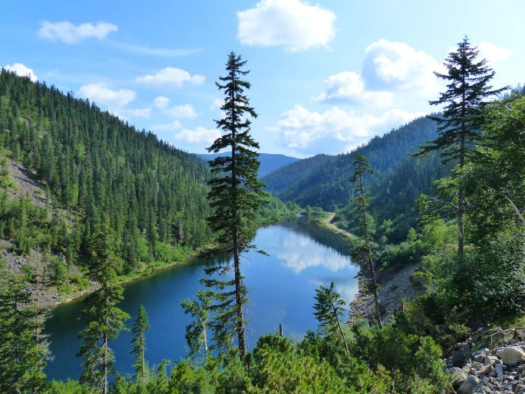 Глядятся в негоМолодые рябинки.Цветные своиПримеряют косынки.Глядятся в негоМолодые березки,Свои перед нимПоправляют причёски.И месяц и звезды -Все в нем отражается.Как зеркало этоУ нас называется? (Озеро)- Правильно ребята, это озеро.           - Какие озёра вы знаете?: о. Байкал; о. Байкалёнок; о. Болонь.          -  Молодцы ребята, а какая вода  в озёрах? (Чистая, пресная, питьевая, в некоторых  озерах  вода  солёная) (Показать на экран)А,  знаете ребята, в нашем крае есть замечательное озеро, называется оно «озеро Амут». Посмотрите, какое оно большое и красивое. Давайте подойдём к макету и увидим, куда мы отправимся для знакомства с ним.   - Ребята, где находится подсказка?(на экране)Предлагаю вам сесть на подушечки,  и познакомится с озером «Амут».(Дети садятся на подушки)Озеро Амут получило такое красивое название благодаря реке «Амут», которая впадает в него.Откуда появилось озера, мало что известно, оно как бы появилось из ни откуда. До озера  очень трудно добраться, все это из-за того что, находится оно высоко в горах. Она окружено вековыми елями, растущими на его склонах. Только самые смелые туристы преодолевают этот трудный путь, чтобы насладиться красотой природы. Пейзаж озера «Амут» очень красивый. Вода в озере прозрачная, как «стекло». Это место тоже занесено в «Красную книгу» и охраняется государством. Самое лучшее время для отдыха туристов на озере – это лето. Вода нагревается лучами солнца и в ней можно купаться. А зимой любители зимних видов спорта, приезжают на озеро, чтобы покататься на лыжах с заснеженных склонов.- Ребята, как  называется это озеро? (озеро Амут)- Что вы можете про него сказать? Какое оно? (Красивое, прозрачное)- Откуда оно появилось? (Не известно)- Почему туристам так трудно до него добраться? (Оно находится высоко в горах)- Вы бы хотели побывать в этом красивом месте? (Ответы детей)Слайд 18загадкаСлайд 19«Амурский тигр»Слайд 20(косуля, кабан, олень)Слайд 21«Амурский тигр» - физминутка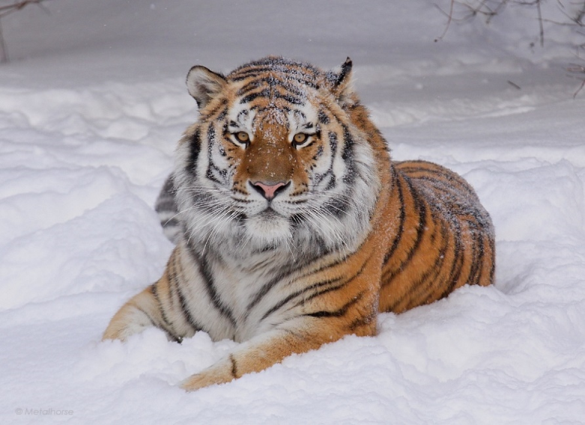 На очереди следующая загадка и четвёртое чудо Хабаровского края.Это что за зверь леснойВстал скульптурой под сосной?Ему выжить помоги,Он король нашей тайги!  (тигр)(После правильного ответа показываю детям на экран, с изображение Амурского тигра)- Правильно ребята, это Амурский тигр. - Как думаете, почему его так назвали «Амурский тигр»? (Он обитает на берегах реки Амур)- А что вы знаете о тигре, какой он? (Быстрый, ловкий, смелый, сильный. Он живёт в лесу. Он хозяин нашей тайги.)         - А как выглядит тигр? Вы бы хотели увидеть его? Тогда давайте подойдём к макету, посмотрим, где находится карточка-подсказка. (Определяем местоположение по макету. Подходим к столу, на котором стоит закрытый макет тигра. На столе лежат маски «Тигрята», для физминутки.) Ребята нас встречает Амурский тигр. - Рассмотрите макет, опишите тигра: Какие лапы? Какая шерсть? Какого цвета полосы? Какого он размера? (Ответы детей) Правильно. У тигра густая, длинная шерсть – она защищает от морозов, а чёрные полосы помогают ему маскироваться. Цвет шерсти зимой и летом не меняется.Лапы у Амурского тигра довольно широкие, они помогают уму ходить по глубокому снегу.Эта гигантская кошка  живёт в нашей тайге. Климат здесь суровый, зимы холодные. - Охотится тигр в одиночку. Посмотрите на экран. (Он охотится на  косуль, оленей и кабанов.)- Амурских тиграм осталось очень мало. Почему? (лесные пожары, браконьеры) Чтобы спасти это красивое животное от исчезновения его тоже занесли в Красную книгу. Этот красавец должен жить, а человек ему помогать.      - Ребята, давайте на несколько минут превратимся в шаловливых тигрят. Одевайте маски.(Физминутка)Слайд 22загадкаСлайд 23Хребет «Дуссе-Алинь» Слайд 24ФильмХребет «Дуссе-Алинь» Слайд 25Хребет «Дуссе-Алинь» 5.	Хребет «Дуссе-Алинь» Видео, беседа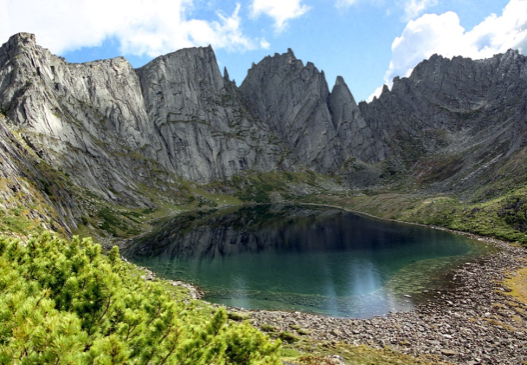 Продолжим наше знакомство с семью чудесами Хабаровского края, послушайте загадку.Ну, конечно, чудо это! - Вот уже,  который векДаже самым жарким летомНа её вершине снег!    (Гора)- Ребята вы когда-нибудь видели настоящие горы? (Ответы детей) А по телевизору? - Какие они? Что можно про них сказать? (Они высокие, каменные, острые, длинные)(Показываю картинку-подсказку) - У нас в Хабаровском крае тоже есть горы, похожих на цепочку, круг. Называются они - Хребет Дуссе-Алинь  (повторить название)Давайте найдём отгадку на макете (она прикреплена к экрану).Садитесь  на подушечки, мы немного отдохнём и посмотрим интересный  фильм об этом чуде Хабаровского края. - Хребет Дуссе-Алинь – это цепочка высоких, необъятных  гор, богатых своей красотой и уникальной природой. Среди этих гор образовались редкой красоты озеро, найденное путешественниками. Называется оно «Медвежье». С трех сторон оно окружено высокими скалами. Озеро как бы залегло в «берлогу» среди этих скал, поэтому его назвали «Медвежьим». Высокие скалы  хребта Дуссе-Алинь как будто тянутся к небу, ввысь. Ветер гуляет среди них и поёт свою красивую, спокойную песню. Вода в озере Медвежьем прозрачная, чистая. На склонах растет много лечебных трав и растений.Добраться до хребта Дуссе-Алинь очень тяжело, люди бывают там редко, поэтому природа осталась чистой, нетронутой.       Хребет Дуссе-Алинь удивительное место, которое удивляет своей красотой.- Ребята, как называется это чудо Хабаровского края? (Хребет Дуссе-Алинь)- Какое озеро расположено в этом месте? (Озеро Медвежье)- Почему оно так называется? (Оно похоже на берлогу медведя)Слайд 26загадкаСлайд 27«Шантарские острова»Слайд 28(животные Шантарских островов)Слайд 29«Шантарские острова»«Шантарские острова» - игра «Найди тень»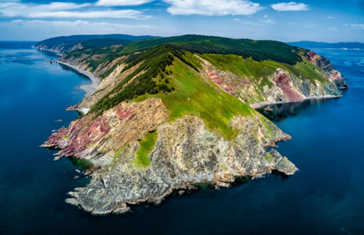 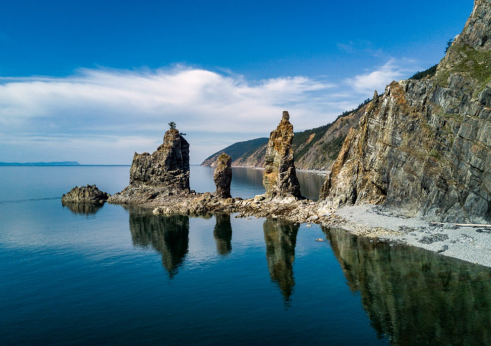              Продолжим наше знакомство с чудесами Хабаровского края. Послушайте загадку о шестом чуде.Суши маленький кусочек,-Но бывает иногдаОн большим, и даже очень,А вокруг всегда вода.  (Остров)           Правильно ребята – это остров.            - А, что вы знаете об островах? (Это небольшие участки суши, со всех сторон окружённые водой)           - А где находятся эти острова? (В море, океане)           - Что можно сказать про острова, какие они? (Большие и маленькие, высокие и низкие, один или много рядом)          (Обратить внимание на экран)- Посмотрите, какое замечательное чудо природы. Эти острова называются «Шантарские». Причудливые скалы. Климат очень суровый, большую часть года прибрежные воды скованны льдом. Туристы отправляются к этим островам, чтобы полюбоваться на огромных гренландских китов, нерп, морских котиков. В реках обитает много рыбы. На островах живут бурые медведи, лисы, морские птицы: чайки, орланы и многие другие.         Давайте найдём подсказку на макете и поймём, куда нам нужно идти.(Подходим к столу с изображением Шантарских островов, на котором расположены тени животных, птиц, морских обитателей этой местности) (Рассматриваем вырезанные картинки животных)  Ребята предлагаю вам поиграть в игру «Найди тень». Возьмите картинки животных и соедините их с тенью.Молодцы! Вы справились с этим заданием.- Как называются эти острова? (Шантарские)- Какие животные здесь обитают?Слайд 30загадкаСлайд 31(Рисунки)Слайд  32«Петроглифы Сикачи-Аляна»7.	«Петроглифы Сикачи-Аляна» - рисование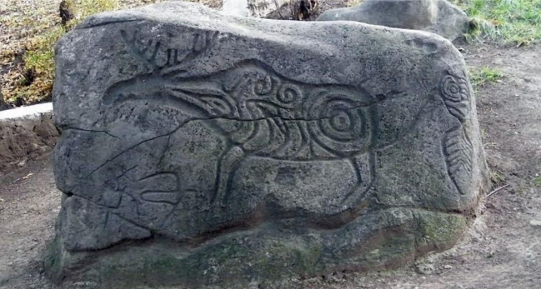 А сейчас мы с вами отгадаем последнюю загадку и познакомимся с седьмым чудом Хабаровского края.Линии, штрихи и пятнаОбразуют всем понятныйОбраз на листе бумаги:Изображение задумокНазывается…    (Рисунок)(Смотрим на подсказку на экране)- Ребята рисунки бывают разные. Вы знаете, на чем можно рисовать? (На бумаге, на холсте, на асфальте)Правильно. Но раньше, в древние времена у людей не было ни бумаги, ни холстов и асфальта тоже не было. - На чём же они рисовали? Посмотрите, что это? (Скала)- А как называются рисунки, нарисованные на скалах? (Наскальные)Правильно – это наскальные рисунки. Называются они -  Петроглифы Сикачи-Аляна. (Повторить).Существует  нанайская легенда, послушайте её.Когда-то вся Земля была очень горячая, и камни плавились от жары. Боги забавлялись этим и рисовали пальцами на расплавленных камнях забавные рожицы. Потом великий охотник спас Землю от нестерпимого жара, а рисунки богов так и остались. Но на самом деле никто не знает, как появились рисунки на камнях и скалах - они гораздо более древние, чем самая старая нанайская сказка. Давайте подойдём к нашему макету, найдём карточку-подсказку, которая укажет нам направление.Вы хотите, как древние люди оставить послание для будущих поколений и нарисовать свои наскальные рисунки? Тогда присаживайтесь за стол. Сейчас мы окунёмся в древний мир и попробуем сами нарисовать древние рисунки. (Дети садятся за стол. На столе чёрные фломастеры и листки бумаги с силуэтами наскальных рисунков.)- Ребята, эти рисунки, Петроглифы Сикачи-Аляна, тоже являются чудом Хабаровского края.(После того, как дети нарисуют петроглифы, обратить их внимание на стрелку, расположенную на полу, которая указывает на место, где спрятана карта)Слайд 33«7 чудес Хабаровского края»- Ребята, а что это за стрелка? На что она указывает? Давайте посмотрим.  (Находим коробочку с изображение Герба Хабаровского края, в которой находится:карта Хабаровского края с отметками местоположения семи чудес;картинки –подсказки.- Ребята, а вот и карта Хабаровского края.- Что мы должны сделать? (Ответы детей)- Правильно, отметить на карте местоположение семи чудес Хабаровского края, это и будет маршрут для туристов. (Дети прикрепляют карточки с семью чудесами к карте и вешаем её на мольберт) Ребята, давайте вспомним названия этих чудес (показываю на карте, проговариваю вместе с детьми): лотос Комарова, Амурский мост, озеро Амут, Амурский тигр, Хребет Дуссе-Алинь,  Шантарские острова,  петроглифы Сикачи Аляна.Рефлексия.Вот и подошло к концу наше путешествие по Хабаровскому краю. Вы молодцы, справились со всеми заданиями и познакомились с семью чудесами Хабаровского края, нашли карту и отметили на ней местонахождение этих чудес.Теперь вы знаете, чем интересен и богат наш Хабаровский край. Чтобы вы ничего не забыли и смогли рассказать родителям о нашем путешествии по Хабаровскому краю, я награждаю вас медалями «Юные исследователи» (Вручение медалей)   (Уходят из музыкального зала под музыку) 